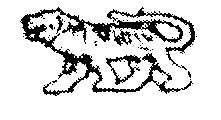 АДМИНИСТРАЦИЯ  ГРИГОРЬЕВСКОГО  СЕЛЬСКОГО  ПОСЕЛЕНИЯМИХАЙЛОВСКОГО  МУНИЦИПАЛЬНОГО   РАЙОНАПРИМОРСКОГО    КРАЯПОСТАНОВЛЕНИЕ10 октября 2017г                                   с.Григорьевка                                                №   48О начале отопительного сезона 2017-2018 годовна территории Григорьевского сельского поселенияВ целях обеспечения населения поселения теплом и в соответствии с п. 5 постановления Правительства Российской Федерации № 354 от 06.05.2011 г. «О предоставлении коммунальных услуг собственникам и пользователям помещений в многоквартирных домах и жилых домов», Законом Российской Федерации  № 131-ФЗ от 06.10.2003 г. «Об общих принципах организации местного самоуправления в Российской Федерации», Уставом Григорьевского сельского поселения, администрация Григорьевского сельского поселенияПОСТАНОВЛЯЕТ:Начать отопительный сезон 2017-2018 годов после окончания 5-дневного периода, в течение которого среднесуточная температура наружного воздуха составляет ниже 8 градусов Цельсия, но не позднее 16.10.2017г.Руководителям предприятий и учреждений всех форм собственности, находящихся на территории Григорьевского сельского поселения быть готовыми к приёму теплоносителя.   Обнародовать настоящее постановление в местах, установленных Уставом Григорьевского сельского поселения.Настоящее постановление  вступает в силу с момента  подписания.Контроль за исполнением настоящего постановления оставляю за собой.Глава Григорьевского сельского поселения, глава  администрации поселения                                                                          А.С.  Дрёмин